Supplementary Figure 4: Accumulation of CD4+ (A) and FOXP3+ (B) cells in IBC tissues according to the molecular subtype of the tumour.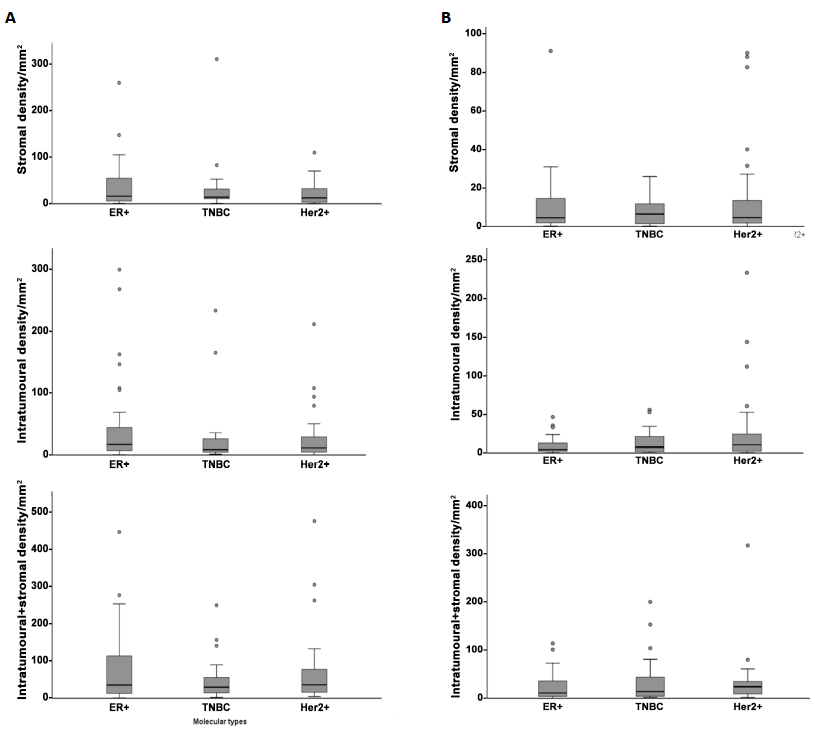 